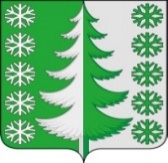 Ханты-Мансийский автономный округ - ЮграХанты-Мансийский муниципальный районмуниципальное образованиесельское поселение ВыкатнойАДМИНИСТРАЦИЯ СЕЛЬСКОГО ПОСЕЛЕНИЯПОСТАНОВЛЕНИЕот 21.12.2021                                                                                                      № 98 п. ВыкатнойОб утверждении Порядка исполнения бюджета сельского поселения Выкатной по расходамВ соответствии с пунктом 1 статьи 219 Бюджетного кодекса Российской Федерации и в целях организации исполнения бюджета сельского поселения Выкатной по расходам, руководствуясь Уставом сельского поселения Выкатной:1. Утвердить Порядок исполнения бюджета сельского поселения Выкатной по расходам согласно приложению, к настоящему постановлению.2. Настоящее постановление вступает в силу с момента подписания и распространяется на правоотношения, возникшие с 01.01.2022 года.	  Глава сельскогопоселения Выкатной                                                                        Н.Г. ЩепёткинПриложение к постановлению администрации сельского поселения Выкатнойот 21.12.2021 № 98Порядок исполнения бюджета сельского поселения Выкатнойпо расходам1. Настоящий порядок исполнения бюджета сельского поселения Выкатной (далее - местный бюджет) по расходам разработан в соответствии со пунктом 1 статьи 219 Бюджетного кодекса Российской Федерации.2. Исполнение бюджета сельского поселения Выкатной по расходам организуется финансово - экономическим сектором администрации сельское поселение Выкатной (далее – ФЭС) на едином счете местного бюджета в соответствии со сводной бюджетной росписью и кассовым планом исполнения местного бюджета.3. Обмен информацией между Управлением Федерального казначейства по Ханты-Мансийскому автономному округу - Югре (далее - УФК) и ФЭС при исполнении местного бюджета осуществляется в электронном виде.4. Исполнение местного бюджета по расходам предусматривает:- принятие и учет бюджетных и денежных обязательств;- подтверждение денежных обязательств; - санкционирование оплаты денежных обязательств;     - подтверждение исполнения денежных обязательств.5. Получатели бюджетных средств местного бюджета принимают бюджетные обязательства путем заключения муниципальных контрактов, договоров с физическими и юридическими лицами, индивидуальными предпринимателями или иными правовыми актами и соглашениями (далее – контракт (договор, соглашения)).6. Получателями бюджетных средств местного бюджета принимаются бюджетные обязательства в пределах, доведенных до них лимитов бюджетных обязательств в текущем финансовом году с учетом принятых и неисполненных обязательств (кредиторская задолженность прошлых лет).Учет бюджетных обязательств осуществляется с использованием программного обеспечения автоматизированной системы «Бюджет поселения».7. Заключение и оплата контрактов (договоров, соглашений) осуществляется в пределах установленных лимитов бюджетных обязательств, с учетом следующих требований:- дата заключения контрактов (договоров, соглашений) на текущий финансовый год – не позднее 25 декабря текущего финансового года;- подписание документов, подтверждающих возникновение у получателей бюджетных средств денежных обязательств по оплате за поставленные товары (накладная, акт приема- передачи), выполняемые работы, оказанные услуги (акт выполненных работ (услуг)), а также иных, необходимых для осуществления текущего контроля, установленных нормативными правовыми актами Российской Федерации и муниципальными правовыми актами администрации сельского поселения Выкатной – по срокам, установленным порядком по завершению операций по исполнению бюджета в финансовом году.8.  Подтверждение денежных обязательств заключается в подтверждении обязанности получателями бюджетных средств обязанности оплатить принятые денежные обязательства. При этом объем подтверждаемых денежных обязательств не может превышать объем принятых денежных обязательств.9. Подтверждение денежных обязательств по расходам местного бюджета осуществляется получателями бюджетных средств в пределах, доведенных до них лимитов бюджетных обязательств по соответствующим кодам классификации расходов местного бюджета и с учетом принятых и неисполненных бюджетных обязательств.10. В случае недостаточности остатка средств на едином счете местного бюджета, доступного к распределению, для исполнения расходов, ФЭС в первоочередном порядке осуществляет финансирование по следующим направлениям расходов:- выплата заработной платы и начисления на нее;- прямые выплаты;- перечисление межбюджетных трансфертов, а также субсидий;- исполнение судебных актов;- публичные нормативные выплаты гражданам несоциального характера;- расходы на прочие нужды.11.  Санкционирование оплаты денежных обязательств осуществляется в форме разрешительной надписи после проверки наличия документов.12. Подтверждение исполнения денежных обязательств осуществляется Федеральным казначейством на основании платежных документов, подтверждающих списание денежных с единого счета бюджета в пользу физических или юридических лиц, бюджетов бюджетной системы Российской Федерации.Подтверждение исполнения денежных обязательств осуществляется путем предоставления получателям бюджетных средств выписки из лицевых счетов на бумажных носителях на следующий операционный день после совершения операции.